ПОЯСНЮВАЛЬНА ЗАПИСКА№ ПЗН-42400 від 28.06.2022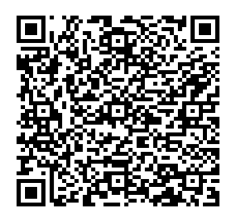 до проєкту рішення Київської міської ради:Про передачу ТОВАРИСТВУ З ОБМЕЖЕНОЮ ВІДПОВІДАЛЬНІСТЮ «ОЛВІ КО ЛТД» земельної ділянки в оренду для реконструкції, експлуатації та обслуговування автозаправної станції з об'єктами дорожнього сервісу та влаштуванням зони зелених насаджень на вул. Шевченка, 196-А у Солом'янському районі міста КиєваЮридична особа:*за даними Єдиного державного реєстру юридичних осіб, фізичних осіб- підприємців та громадських формуваньВідомості про земельну ділянку (кадастровий № 8000000000:72:560:0001).3. Обґрунтування прийняття рішення.Відповідно до Земельного кодексу України та Порядку набуття прав на землю із земель комунальної власності у місті Києві, затвердженого рішенням Київської міської ради 
від 20.04.2017 № 241/2463, Департаментом земельних ресурсів виконавчого органу Київської міської ради (Київської міської державної адміністрації) розроблено проєкт рішення Київської міської ради.4. Мета прийняття рішення.Метою прийняття рішення є забезпечення реалізації встановленого Земельним кодексом України права особи на оформлення права користування на землю.5. Особливі характеристики ділянки.Стан нормативно-правової бази у даній сфері правового регулювання.Загальні засади та порядок передачі земельних ділянок у власність чи користування зацікавленим особам визначено Земельним кодексом України та Порядком набуття прав на землю із земель комунальної власності у місті Києві, затвердженим рішенням Київської міської ради від 20.04.2017 № 241/2463.Фінансово-економічне обґрунтування.Реалізація рішення не потребує додаткових витрат міського бюджету.Відповідно до Податкового кодексу України, Закону України «Про оренду землі» та рішення Київської міської ради від 09.12.2021 № 3704/3745 «Про бюджет міста Києва на 2022 рік» розрахунковий розмір річної орендної плати складатиме: 1 347 211 грн 54 коп. (12 %).Прогноз соціально-економічних та інших наслідків прийняття рішення.Наслідками прийняття розробленого проєкту рішення стане:        - реалізація зацікавленою особою своїх прав щодо використання земельної ділянки.Доповідач: директор Департаменту земельних ресурсів Валентина ПЕЛИХ. Назва	ТОВАРИСТВО З ОБМЕЖЕНОЮ ВІДПОВІДАЛЬНІСТЮ «ОЛВІ КО ЛТД» Перелік засновників (учасників) юридичної особи*ТОВАРИСТВО З ОБМЕЖЕНОЮ ВІДПОВІДАЛЬНІСТЮ «ДЕ-ЛЮКС»Код ЄДРПОУ засновника: 33880538Адреса засновника: Україна, 01033, місто Київ, ВУЛИЦЯ ТАРАСІВСЬКА, будинок 4-А, офіс 7ДУДКО АНДРІЙ СЕРГІЙОВИЧАдреса засновника: Україна, 39600, Полтавська обл., місто Кременчук, ПРОСПЕКТ 50-РІЧЧЯ ЖОВТНЯ Кінцевий бенефіціарний   власник (контролер)*П'ятковський Олександр Юрійович
Україна, 04210, місто Київ, пр.Героїв СталінградаГладченко Геннадій Володимирович
Україна, 04210, місто Київ, Оболонська набережнаРеєстраційний номер:від 21.06.2022 № 605193969 Місце розташування (адреса)м. Київ, р-н Солом'янський, вул. Шевченка, 196-А  Площа0,4833 га Вид та термін користуванняОренда на 5 років Вид використаннядля реконструкції, експлуатації та обслуговування автозаправної станції з об'єктами дорожнього сервісу та влаштуванням зони зелених насаджень Цільове призначення12.11 для розміщення та експлуатації об'єктів дорожнього сервісу Нормативна грошова оцінка 
 (за попереднім розрахунком*)11 226 762 грн 83 коп. *Наведені розрахунки нормативної грошової оцінки не є остаточними і будуть уточнені   відповідно до вимог чинного законодавства при оформленні права на земельну ділянку. *Наведені розрахунки нормативної грошової оцінки не є остаточними і будуть уточнені   відповідно до вимог чинного законодавства при оформленні права на земельну ділянку. Наявність будівель і споруд   на ділянці:Земельна ділянка забудована громадським будинком з господарськими будівлями (Автозаправна станція) загальною площею 248 кв.м, літера «А» площею 128,2 кв.м, літера «Б» площею 119,8 кв.м. (дата державної реєстрації 16.04.2020, номер запису про право власності 36304933) (інформація з Державного реєстру речових прав на нерухоме майно від 28.06.2022 № 303740753).  Наявність ДПТ:Відповідно до детального плану території мікрорайону Жуляни, затвердженого рішенням Київської міської ради від 14.06.2007 № 796/1457, земельна ділянка за функціональним призначенням належить до комунально-складської території та території захисної зелені.Відповідно до листа Департаменту містобудування та архітектури від 07.12.2021 № 055-29121 заявлена ініціатива відповідає містобудівній документації за функціональним призначенням. Функціональне призначення   згідно з Генпланом:Відповідно до Генерального плану міста Києва, затвердженого рішенням Київської міської ради                  від 28.03.2002 № 370/1804, земельна ділянка за функціональним призначенням належить до комунально-складської території та території захисної зелені. Правовий режим:Земельна ділянка належить до земель комунальної власності територіальної громади міста Києва. Розташування в зеленій зоні:За даними Міського земельного кадастру земельна ділянка не входить до переліку зелених зон «Про затвердження показників розвитку зеленої зони м. Києва до 2022 року та концепції формування зелених насаджень в центральній частині міста», затвердженого рішенням Київської міської ради від 08.07.2021 № 1583/1624.Інші особливості:Червоні лінії земельну ділянку не перетинають.Підпункту 3.9 пункту 3 проєкту рішення запропоновано з урахуванням існуючої судової практики (постанови Верховного Cуду від 18.06.2020 у справі № 925/449/19, від 27.01.2021 у справі № 630/269/16, від 10.02.2021 у справі № 200/8930/18) зобов’язати землекористувача сплатити безпідставно збереженні кошти за користування земельною ділянкою без правовстановлюючих документів підставі статті 1212 Цивільного кодексу України згідно з розрахункомДепартаменту земельних ресурсів виконавчого органу Київської міської ради (Київської міської державної адміністрації).Зважаючи на положення статей 9, 122 Земельного кодексу України та пункту 34 частини першої статті 26 Закону України «Про місцеве самоврядування в Україні» (щодо обов’язковості розгляду питань землекористування на пленарних засіданнях) вказаний проєкт рішення направляється для подальшого розгляду Київською міською радою.Директор Департаменту земельних ресурсівВалентина ПЕЛИХ